32.HAFTA3-4.SINIFLARÇALIŞMA SAYFASI 1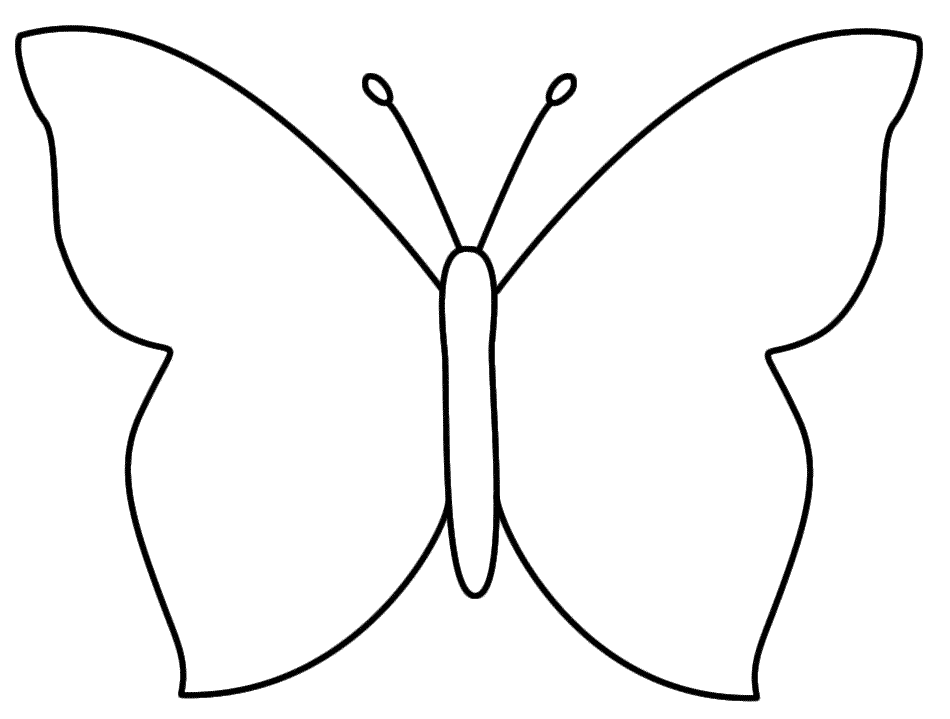 ……………………………………………………………………………………………………………………………………………………………………………………………………………………………………………………………………………………………………………………………………………………………………………………………….Etkinlik AdıKelebeğin İki KanadıGelişim AlanıAkademikYeterlilik AlanıOkul ve Çevreye UyumKazanımOkula ilişkin duygu ve düşüncelerini ifade eder.Sınıf Düzeyi3,4.SınıfSüre40 dk. (bir ders saati)Araç-GereçlerÇalışma sayfası 1Uygulayıcı İçin Ön HazırlıkÖğrenci sayısınca çalışma kâğıdı çoğaltılır.Süreç (Uygulama Basamakları):Uygulayıcı tarafından öğrencilere aşağıdaki açıklama yapılır.‘’İnsanlar bir ortamda, bir olay karşısında farklı duygu ve düşünceler yaşarlar. Olumlu ve olumsuz duygular; neşe, mutluluk, ümit hayal kırıklığı, stres, kaygı, hüzün, endişe vs. Okul ortamında da olumsuz duygular yaşayabiliriz bu çok normaldir. Önemli olan olumsuz duygu ve düşüncelerimiz olduğunda bunları olumluya çevirebilmek için gayret göstermektir.  Çünkü olumsuz duygular kötü değildir ancak sürekli hissedildiğinde kişiye zarar verebilir.Sizlere dağıtacağım bu kelebeğin iki kanadına okulda nasıl hissediyorsanız onu yazmanızı istiyorum. Yazdığınız duyguların ikisi de olumlu olabilir,  ikisi de olumsuz olabilir ya da biri olumlu diğeri olumsuz olabilir. Benim sizden isteğim olumsuz duygularımızı olumluya nasıl çevirebiliriz bunu yazmanız. Çünkü hayat kanat çırpmaya değer. Olumsuz duygunuzun kanadınıza zarar vermesine izin vermeyin’’Örneğin; okulda ben bazen neşeli bazen de notlarımdan dolayı hayal kırıklığına uğramış hissediyorum. Ancak sınavda hata yaptığım konulara çalışıp bir sonraki sınavda daha yüksek not almayı ümit ediyorum.Kazanım DeğerlendirilmesiOkul ile ilgili duygularını anlatan kısa bir hikâye yazması istenebilir.Uygulayıcıya NotlarÖzel gereksinimi olan öğrenciler varsa bu öğrencilerin duygularını sözel olarak alıp çalışma sayfasına yazmaları konusunda yardımcı olunabilir.